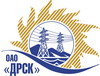 Открытое Акционерное Общество«Дальневосточная распределительная сетевая  компания»Протокол № 457/УТПиР-ВПзаседания закупочной комиссии по выбору победителя по открытому электронному запросу предложений на право заключения договора: Реконструкция ВЛ 10/0,4 кВ кВ п.Новобурейский, филиал "АЭС" закупка № 807 раздел 2.2.1.   ГКПЗ 2015ПРИСУТСТВОВАЛИ: 7 членов постоянно действующей Закупочной комиссии ОАО «ДРСК»  2-го уровня.Форма голосования членов Закупочной комиссии: очно-заочная.ВОПРОСЫ, ВЫНОСИМЫЕ НА РАССМОТРЕНИЕ ЗАКУПОЧНОЙ КОМИССИИ: Об утверждении результатов процедуры переторжки.Об итоговой ранжировке предложений.О выборе победителя запроса предложений.РЕШИЛИ:По вопросу № 1Признать процедуру переторжки состоявшейся.Утвердить окончательные цены предложений участниковПо вопросу № 2Утвердить итоговую ранжировку предложенийПо вопросу № 3Признать Победителем запроса предложений участника, занявшего первое место в итоговой ранжировке по степени предпочтительности для заказчика: ООО «Электросервис» г. Биробиджан ул. Миллера, 8Б на условиях: стоимость предложения 13 369 088,00 руб. без учета НДС (15 775 523,84 руб. с учетом НДС). Срок выполнения работ: с момента заключения договора по 31.12.2015 г. Условия оплаты: в течение 30 календарных дней следующих за месяцем, в котором выполнены работы, после подписания справки о стоимости выполненных работ КС-3. Гарантийные обязательства: 36 мес. После приемки выполненных работ. Гарантия на поставляемые материалы составляет 36 мес. Предложение имеет статус оферты и действует 120 к.д.город  Благовещенск«11» июня 2015 годаМесто в итоговой ранжировкеНаименование и адрес участникаЦена предложения до переторжки без НДС, руб.Окончательная цена предложения без НДС, руб.1 местоООО «Электросервис»г. Биробиджан ул. Миллера, 8Б15 000 000,0013 369 088,002 местоООО «ФСК «Энергосоюз»г. Благовещенск, ул. Нагорная, 20/215 630 000,0014 494 723,003 местоООО «Строймехпроект-П»г. Москва, ул. А.Солженицина, 2717 211 686,0017 011 686,00Ответственный секретарь Закупочной комиссии: Моторина О.А. _____________________________Технический секретарь Закупочной комиссии:   Коротаева Т.В._______________________________